Name: _____________________________             Date: __________________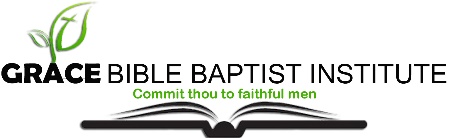 BIBLE DOCTRINEQuiz 2, Pneumatology – The Names of the Holy Spirit (Lesson 2) Write out memory verse: John 14:16-17 (2 points) ____________________________________________________________________________________________________________________________________________________________________________________________________________________________________________________________________________________List nine names given to the Holy Spirit and describe each one. (18 Points)___________________________________________________________________________________________________________________________________________________________________________________________________________________________________________________________________________________________________________________________________________________________________________________________________What two things do the unclean spirits use to deceive people? (2 Points) ____________________________When will Christians experience the Spirit of Glory? (1 Point) ______________________________________________________________________________True or False  (5 points) The Holy Spirit of promise was is a gift from God only given to Gentile believers (T/F) The Holy Spirit of life overrules the law of sin and death (T/F) The Quickening Spirit is in ever natural man (T/F) To understand the Bible we must have the Spirit of Truth in us (T/F)The Holy Spirit only speaks things that are only revealed to Him from the Father (T/F)Bonus Question: The Comforter refers to Mohmand (T/F) 